JOC PENTRU DEZVOLTAREA EMOŢIONALĂ A COPILULUIMEDITAȚII DULCIAcest joc ajută la dezvoltarea capacității de concentrare, dar este excelent și pentru relaxare.Veţi avea nevoie de câteva fructe tăiate felii: banane, mere, pere, portocale și așa mai departe.Copilul ține ochii închiși, iar dvs. îi daţi să guste câte un fruct. El trebuie să ghicească ce fruct a gustat.Înainte de a-i da primul fruct număraţi în minte până la cinci, apoi la al doilea, număraţi până la zece, la al treilea până la cincisprezece, astfel încât să măriţi perioada de concentrare/așteptare.Sursă: Lawrence J. Cohen – „Rețete împotriva îngrijorării”O altă activitate care ajutăla dezvoltarea capacității de concentrare este jocul de tip puzzle.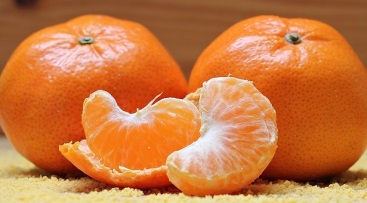 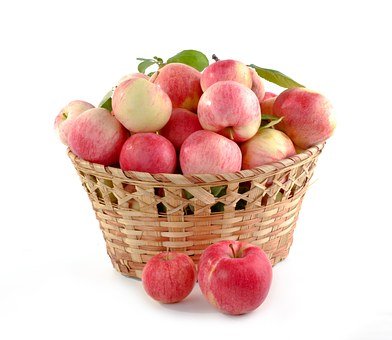 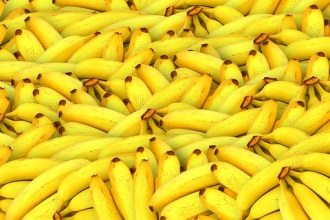 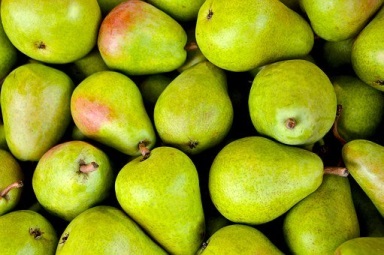 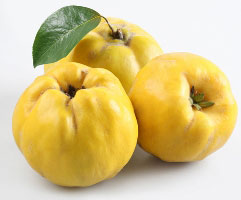 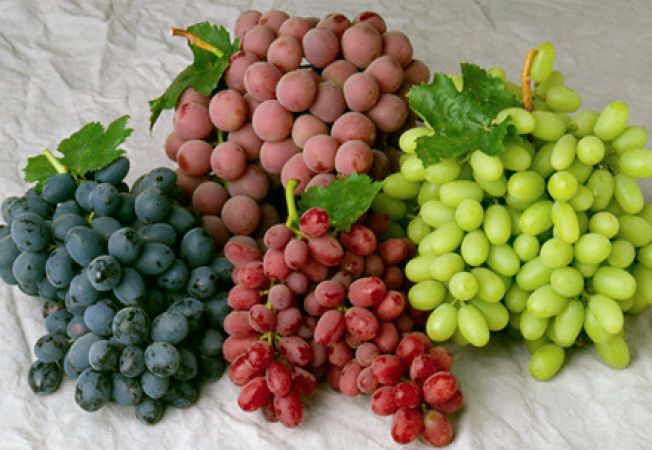 